Русское радио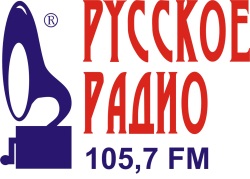 Реклама выходит на 20-ой и 50-ой минуте каждого часаРазмещение ролика первым или последним в блоке 1,3Выбор рекламного блока часа 1,1Сезонный коэффициент 1,2 (действует с 01 октября по 31 декабря)Изготовление ролика по отдельному прайсуСпециальные рекламные предложенияСезонный коэффициент 1,2 (действует с 14 ноября по 31 декабря)                                                                                                              01.10.2016Прайс-листы рекламного агентства Единая Служба Объявлений г. Екатеринбург / разместить / подать объявления или рекламу в газету / разместить рекламу (радиоролик) на радиостанции Русское радио (105,7 FM - г. Екатеринбург) и другие медиа / рекламоносители / СМИ г. Екатеринбурга, Свердловской области и России Вы можете по телефону (343) 2-167-167, в сети салонов г. Екатеринбурга и на сайте о рекламе www.eso-online.ruСТОИМОСТЬ одной трансляции рекламного ролика (16-25 сек.):Время выходаТарифс 07.00 до 11.002 200 руб.с 11.00 до 17.001 700 руб.с 17.00 до 20.002 200 руб.с 20.00 до 07.001 300 руб.КОЭФФИЦИЕНТЫ на продолжительность рекламного ролика:до 15 сек.16-25 сек.26-35 сек.36-45 сек.46-60 сек.0,61,01,31,72,0КОЭФФИЦИЕНТЫ на позиционирование рекламного ролика в блоке:СКИДКИ на размещение рекламы:Объем заказа на размещение рекламыСкидка50 001 – 100 000 руб.5%100 001 – 150 000 руб.10%150 001 руб. и выше15%Рекламное предложениеВремя выходаКоличество выходов в неделюСтоимость неделиНовости  1Пн-пт08.00, 12.00, 16.00, 20.00+1 выход ролика спонсора в РБСб-вс12.00, 16.00, 20.00 +2 выхода ролика спонсора в РБ3565 000 руб.Новости  2ежедневно10.00, 14.00, 18.00, 22.00+ 1 выход ролика спонсора
в рекламных блоках3565 000 руб.Прогноз Погоды  1ежедневно7.22, 10.22, 13.22, 16.22, 19.223555 000 руб.Прогноз Погоды  2ежедневно8.22, 11.22, 14.22, 17.22, 20.223555 000 руб.Прогноз Погоды  3ежедневно9.22, 12.22, 15.22, 18.22, 21.223555 000 руб.«Стол заказов» (спонсор программы)будни16.00 – 17.001 ролика спонсора внутри программы
+ 6 ролика в рекламных блоках3550 000 руб.Игра без слов в «Столе заказов»будни16.271 ролик внутри программы
+ 6 ролика в рекламных блоках2538 000 руб.«Стол заказов»
Игра 1 (клиентский розыгрыш или спонсорство розыгрышей билетов на концерт)будни16.15ролик внутри программы + розыгрыш
+ 5 ролика в рекламных блоках3045 000 руб.«Стол заказов»
Игра 2 (клиентский розыгрыш или спонсорство розыгрышей билетов на концерт)будни16.45ролик внутри программы + розыгрыш
+ 5 ролика в рекламных блоках3045 000 руб.«Пробки на дорогах  1»будни8.50; 10.50; 12.50; 14.50; 16.502538 000 руб.«Пробки на дорогах  2»будни9.50; 11.50; 13.50; 15.50; 17.502538 000 руб.